27 kwietnia 2020  klasa 8bTemat: Styczna do okręgu.Cele lekcji:- uczeń potrafi określać wzajemne położenie prostej i okręgu,
- uczeń wie, która prosta jest styczną do okręgu,
- uczeń potrafi konstruować styczną do okręgu.Notatka z lekcji: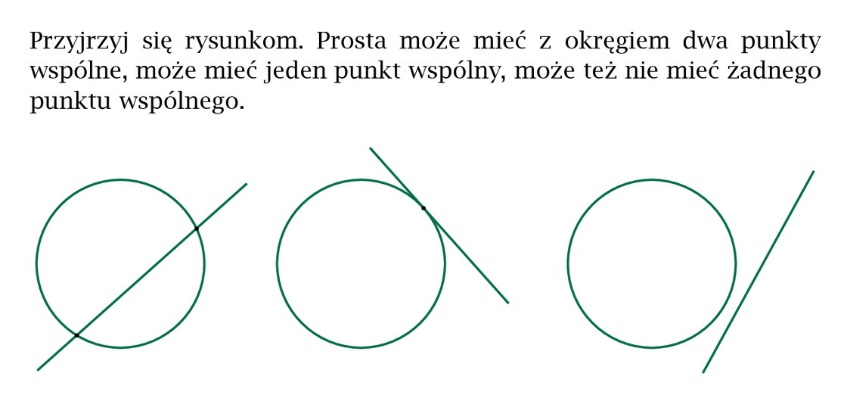 Prosta może mieć z okręgiem:Dwa punkty wspólne,Jeden punkt wspólny,Nie ma punktu wspólnego.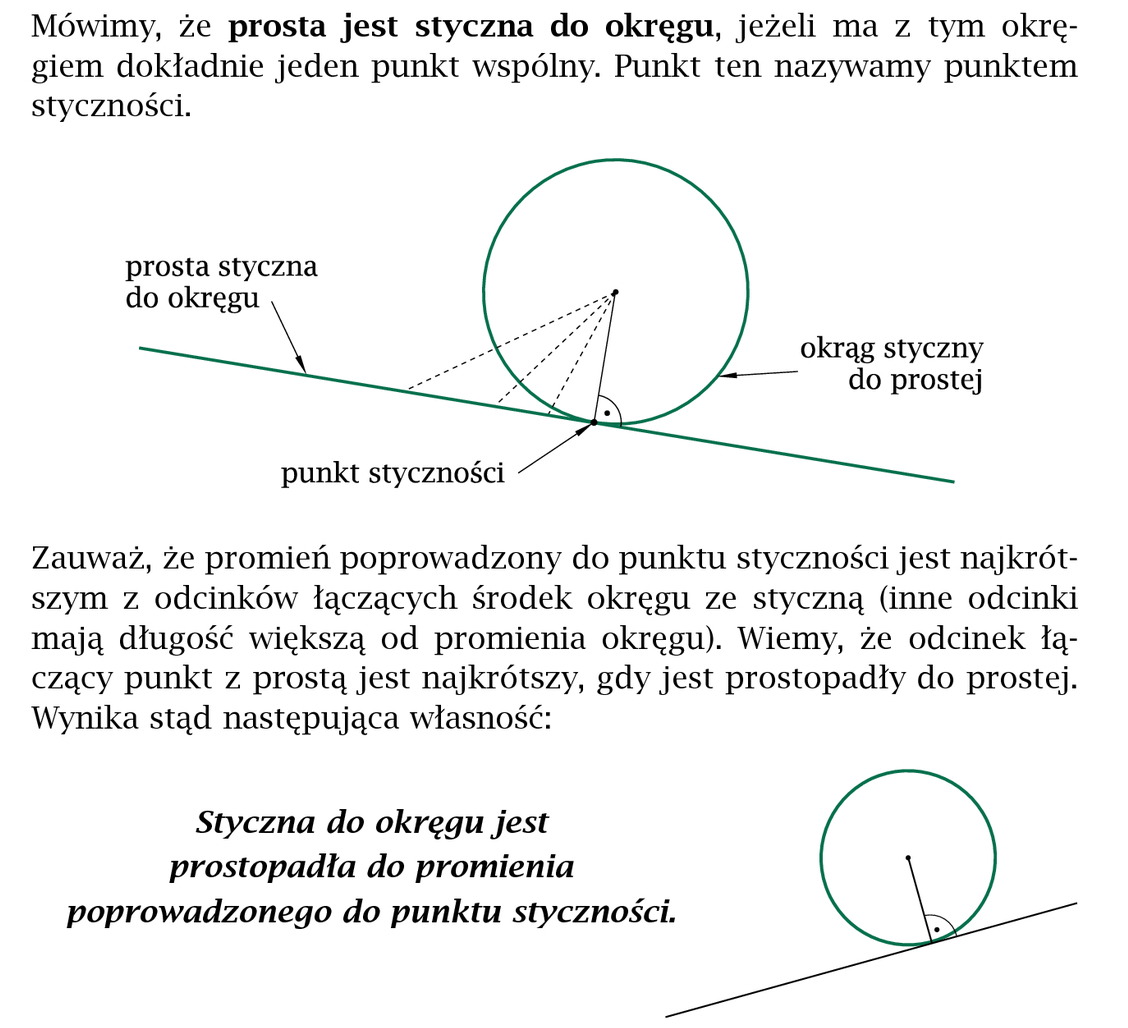 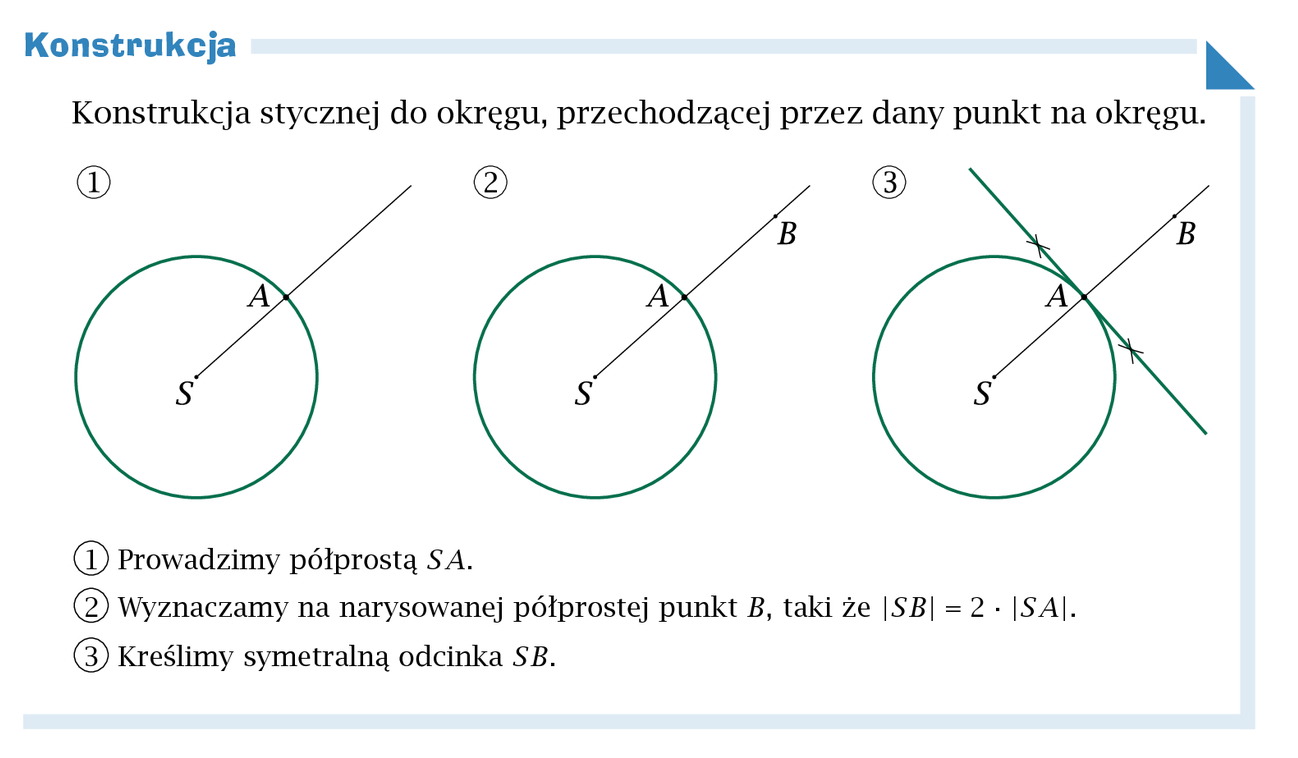 Zad. 2 str. 235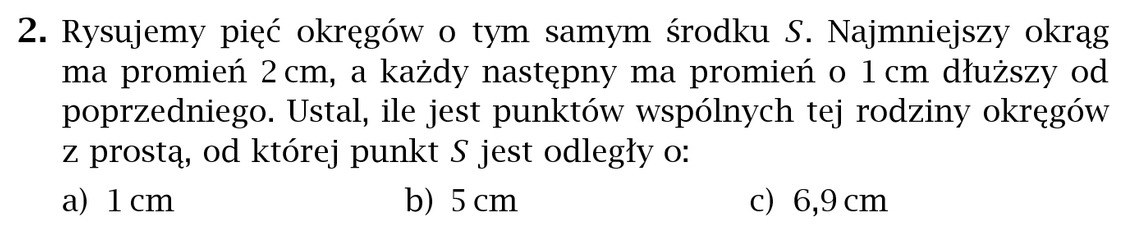 					R1 = 2cm					R2 = 3cm					R3  = 4cm					R4 = 5cm					R5 = 6cm1030Zad. 8 str. 236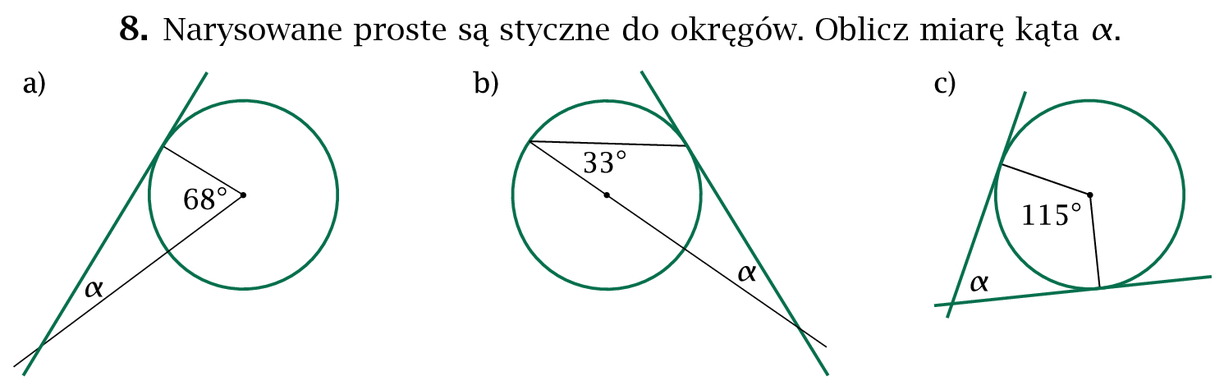 α + 68o + 90o = 180oα + 158o = 180oα = 180o- 158o = 22ox + 33o + 33o = 180o                                    α + 90o + 66o = 180ox = 180o – 66o = 114o                                  α = 180o – 156o = 24o					          α = 24o180o – 114o = 66oα + 90o + 90o + 115o = 360oα = 360o – 295o = 65oα = 65oProszę wykonać w zeszycie ćwiczeń zad. 1 str. 97